О подготовке к ГИА в 2020 годуМинистерство образования, науки и молодежной политики Нижегородской области (далее – Министерство) в соответствии с письмом Федеральной службы по надзору в сфере образования и науки от 1 апреля 2020 г. № 10-167 направляет для использования в работе Методические рекомендации по организации подготовки обучающихся по образовательным программам основного общего и среднего общего образования к государственной итоговой аттестации в условиях сложившейся эпидемиологической ситуации.  	Дополнительно 	сообщаем, 	что 	на 	официальном 	сайте 	ФГБНУ «Федеральный институт педагогических измерений» до 14 апреля 2020 г. будут опубликованы Методические рекомендации для обучающихся по организации индивидуальной подготовки к единому государственному экзамену и основному государственному экзамену (далее - ЕГЭ и ОГЭ соответственно), а также открытые варианты заданий ЕГЭ и ОГЭ 2020 года. 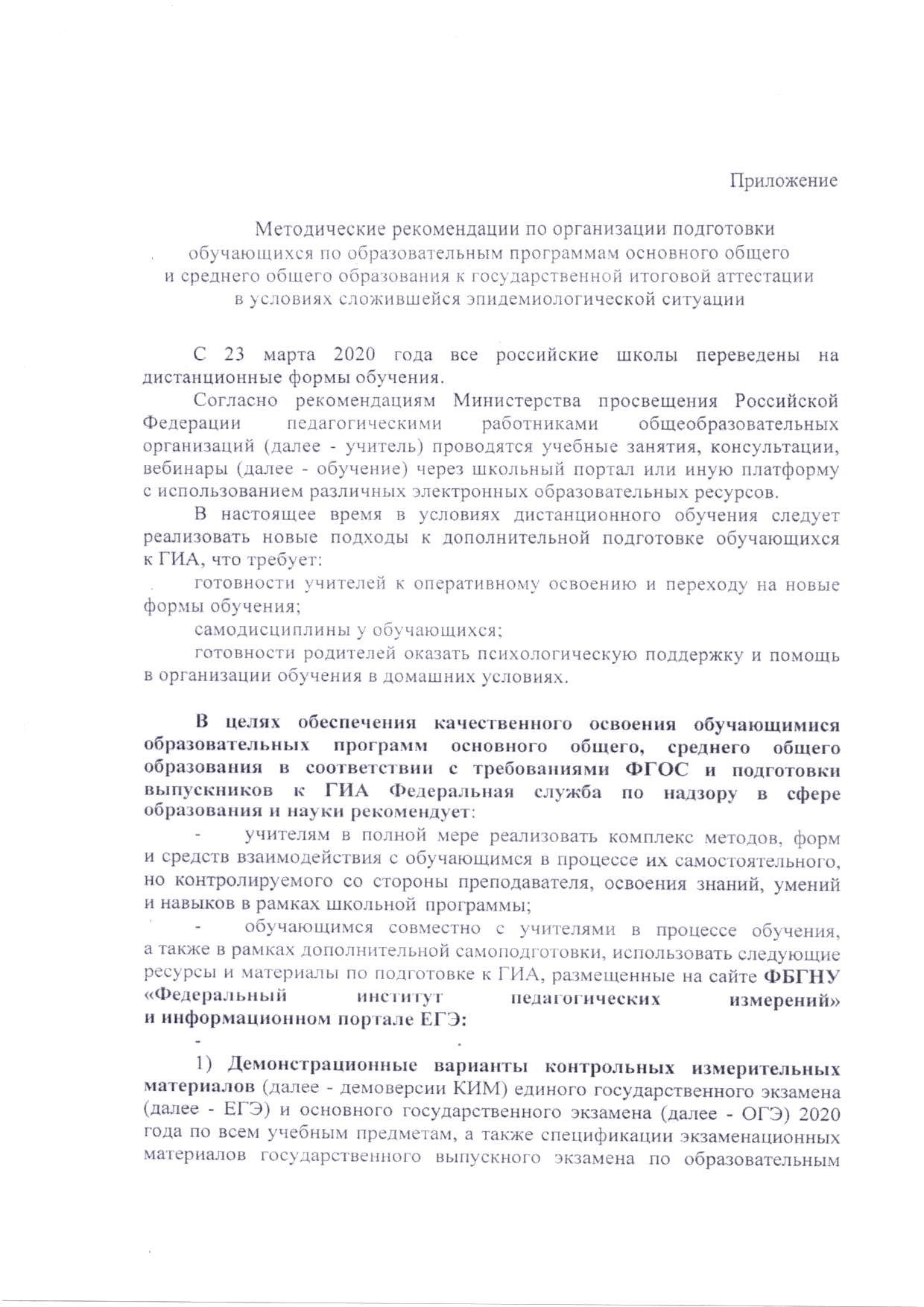 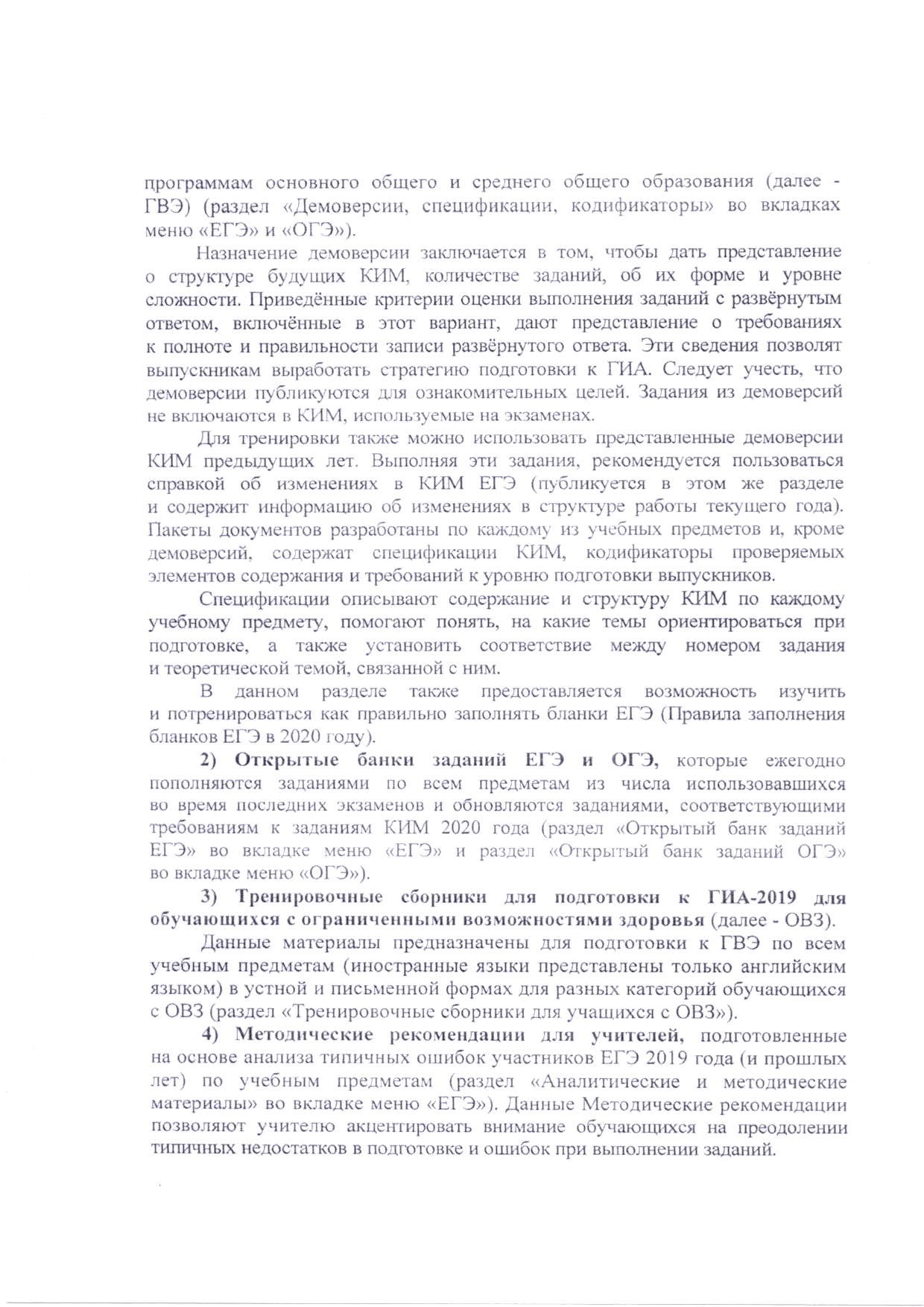 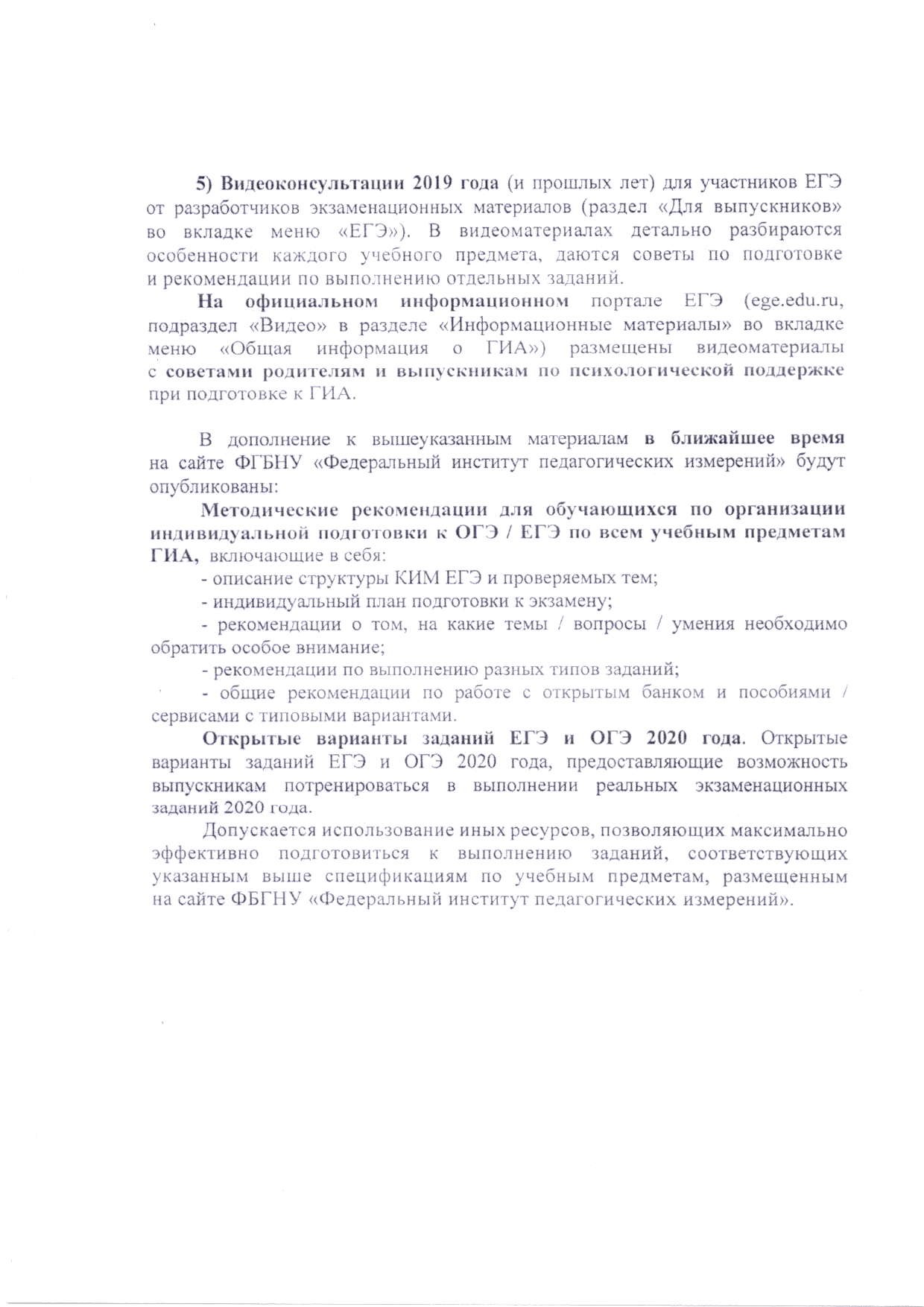 